Schedule No. 2to the Agreement to Participate in Project No. POWR.03.02.00-00-I034/16 Interdisciplinary Doctoral Studies Programme “Bioeconomy”………………………				…………………………………………...                PLACE AND DATE			                                          LEGIBLE SIGNATUREPERSONAL DATA FORMPERSONAL DATA FORMPERSONAL DATA FORMPERSONAL DATA FORMPERSONAL DATA FORMPERSONAL DATA FORMPERSONAL DATA FORMPERSONAL DATA FORMPERSONAL DATA FORMPERSONAL DATA FORMPERSONAL DATA FORMPERSONAL DATA FORMPERSONAL DATA FORMPERSONAL DATA FORMNOTE! The data below are required to monitor project participants in the central IT system (SL2014). NOTE! The data below are required to monitor project participants in the central IT system (SL2014). NOTE! The data below are required to monitor project participants in the central IT system (SL2014). NOTE! The data below are required to monitor project participants in the central IT system (SL2014). NOTE! The data below are required to monitor project participants in the central IT system (SL2014). NOTE! The data below are required to monitor project participants in the central IT system (SL2014). NOTE! The data below are required to monitor project participants in the central IT system (SL2014). NOTE! The data below are required to monitor project participants in the central IT system (SL2014). NOTE! The data below are required to monitor project participants in the central IT system (SL2014). NOTE! The data below are required to monitor project participants in the central IT system (SL2014). NOTE! The data below are required to monitor project participants in the central IT system (SL2014). NOTE! The data below are required to monitor project participants in the central IT system (SL2014). NOTE! The data below are required to monitor project participants in the central IT system (SL2014). NOTE! The data below are required to monitor project participants in the central IT system (SL2014). I. PROJECT PARTICIPANT DATAI. PROJECT PARTICIPANT DATAI. PROJECT PARTICIPANT DATAI. PROJECT PARTICIPANT DATAI. PROJECT PARTICIPANT DATAI. PROJECT PARTICIPANT DATAI. PROJECT PARTICIPANT DATAI. PROJECT PARTICIPANT DATAI. PROJECT PARTICIPANT DATAI. PROJECT PARTICIPANT DATAI. PROJECT PARTICIPANT DATAI. PROJECT PARTICIPANT DATAI. PROJECT PARTICIPANT DATAI. PROJECT PARTICIPANT DATAGiven name: ………………………....………….........Given name: ………………………....………….........Given name: ………………………....………….........Given name: ………………………....………….........Given name: ………………………....………….........Given name: ………………………....………….........Surname: ……………………………….........................Surname: ……………………………….........................Surname: ……………………………….........................Surname: ……………………………….........................Surname: ……………………………….........................Surname: ……………………………….........................Surname: ……………………………….........................Surname: ……………………………….........................PESEL (Personal ID No.): PESEL (Personal ID No.): PESEL (Personal ID No.): PESEL (Personal ID No.): PESEL (Personal ID No.): PESEL (Personal ID No.): Date and place of birth: ………….……………………Date and place of birth: ………….……………………Date and place of birth: ………….……………………Date and place of birth: ………….……………………Date and place of birth: ………….……………………Date and place of birth: ………….……………………Date and place of birth: ………….……………………Date and place of birth: ………….……………………Sex:       F                  M
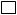 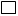 Sex:       F                  M
Sex:       F                  M
Sex:       F                  M
Sex:       F                  M
Sex:       F                  M
Age at the moment of joining the project: ……………....Age at the moment of joining the project: ……………....Age at the moment of joining the project: ……………....Age at the moment of joining the project: ……………....Age at the moment of joining the project: ……………....Age at the moment of joining the project: ……………....Age at the moment of joining the project: ……………....Age at the moment of joining the project: ……………....ADDRESS:ADDRESS:ADDRESS:ADDRESS:ADDRESS:ADDRESS:ADDRESS:ADDRESS:ADDRESS:ADDRESS:ADDRESS:ADDRESS:ADDRESS:ADDRESS:State: ………………………………State: ………………………………State: ………………………………Province: ………………………..Province: ………………………..Province: ………………………..Province: ………………………..Province: ………………………..District: ..………………..………District: ..………………..………District: ..………………..………District: ..………………..………District: ..………………..………District: ..………………..………Commune: ……………………….…...Commune: ……………………….…...Commune: ……………………….…...Town: …………………………Town: …………………………Town: …………………………Town: …………………………Town: …………………………Street: …………………………...Street: …………………………...Street: …………………………...Street: …………………………...Street: …………………………...Street: …………………………...Building No./Apartment No.: ……………Building No./Apartment No.: ……………Building No./Apartment No.: ……………Postal code: ………………..……....Postal code: ………………..……....Postal code: ………………..……....Postal code: ………………..……....Postal code: ………………..……....Post office: ………………………….Post office: ………………………….Post office: ………………………….Post office: ………………………….Post office: ………………………….Post office: ………………………….Contact phone number:  ………………………….…….Contact phone number:  ………………………….…….Contact phone number:  ………………………….…….Contact phone number:  ………………………….…….Contact phone number:  ………………………….…….University e-mail address: ………………….......................@student.uwm.edu.plUniversity e-mail address: ………………….......................@student.uwm.edu.plUniversity e-mail address: ………………….......................@student.uwm.edu.plUniversity e-mail address: ………………….......................@student.uwm.edu.plUniversity e-mail address: ………………….......................@student.uwm.edu.plUniversity e-mail address: ………………….......................@student.uwm.edu.plUniversity e-mail address: ………………….......................@student.uwm.edu.plUniversity e-mail address: ………………….......................@student.uwm.edu.plUniversity e-mail address: ………………….......................@student.uwm.edu.plEDUCATIONEDUCATIONEDUCATIONEDUCATION    senior secondary    senior secondary    senior secondary    senior secondary    post secondary    post secondary    post secondary    post secondary  higher  higher  higher  higher  higher  higherII. STATUS OF PROJECT PARTICIPANT II. STATUS OF PROJECT PARTICIPANT II. STATUS OF PROJECT PARTICIPANT II. STATUS OF PROJECT PARTICIPANT II. STATUS OF PROJECT PARTICIPANT II. STATUS OF PROJECT PARTICIPANT II. STATUS OF PROJECT PARTICIPANT II. STATUS OF PROJECT PARTICIPANT II. STATUS OF PROJECT PARTICIPANT II. STATUS OF PROJECT PARTICIPANT II. STATUS OF PROJECT PARTICIPANT II. STATUS OF PROJECT PARTICIPANT II. STATUS OF PROJECT PARTICIPANT II. STATUS OF PROJECT PARTICIPANT Status on the labour market at the moment of joining the projectStatus on the labour market at the moment of joining the projectStatus on the labour market at the moment of joining the projectStatus on the labour market at the moment of joining the projectStatus on the labour market at the moment of joining the projectA member of a national or ethnic minority, migrant, foreignerA member of a national or ethnic minority, migrant, foreignerA member of a national or ethnic minority, migrant, foreignerA member of a national or ethnic minority, migrant, foreignerA member of a national or ethnic minority, migrant, foreignerA member of a national or ethnic minority, migrant, foreignerA member of a national or ethnic minority, migrant, foreignerA member of a national or ethnic minority, migrant, foreignerA member of a national or ethnic minority, migrant, foreigner  Unemployed  registered in the     employment     agencynot registered in the employment agency    including     a long-term     unemployed person  Unemployed  registered in the     employment     agencynot registered in the employment agency    including     a long-term     unemployed person  Professionally inactive      (not registered in the      employment agency)   Employed  Professionally inactive      (not registered in the      employment agency)   Employed  Professionally inactive      (not registered in the      employment agency)   Employed  Yes  Yes  No  No  Refusal to provide information  Refusal to provide information  Refusal to provide information  Refusal to provide information  Refusal to provide informationA homeless person or suffering exclusion from access to housingA homeless person or suffering exclusion from access to housingA homeless person or suffering exclusion from access to housingA homeless person or suffering exclusion from access to housingA homeless person or suffering exclusion from access to housingA disabled personA disabled personA disabled personA disabled personA disabled personA disabled personA disabled personA disabled personA disabled person  Yes  Not  Not  Not  Not  Yes  Yes  No  No  No  Refusal to provide information  Refusal to provide information  Refusal to provide information  Refusal to provide informationA person living in a jobless householdA person living in a jobless householdA person living in a jobless householdA person living in a jobless householdA person living in a jobless householdA person living in a jobless household, including dependent childrenA person living in a jobless household, including dependent childrenA person living in a jobless household, including dependent childrenA person living in a jobless household, including dependent childrenA person living in a jobless household, including dependent childrenA person living in a jobless household, including dependent childrenA person living in a jobless household, including dependent childrenA person living in a jobless household, including dependent childrenA person living in a jobless household, including dependent children  Yes  No  No  No  No  Yes  Yes  Yes  Yes  Yes  Yes  Yes  No  NoA person living in a household made up of one adult and dependent childrenA person living in a household made up of one adult and dependent childrenA person living in a household made up of one adult and dependent childrenA person living in a household made up of one adult and dependent childrenA person living in a household made up of one adult and dependent childrenA person in unfavourable social situation other than listed aboveA person in unfavourable social situation other than listed aboveA person in unfavourable social situation other than listed aboveA person in unfavourable social situation other than listed aboveA person in unfavourable social situation other than listed aboveA person in unfavourable social situation other than listed aboveA person in unfavourable social situation other than listed aboveA person in unfavourable social situation other than listed aboveA person in unfavourable social situation other than listed above  Yes  No  No  No  No  Yes  Yes  No  No  No  No  Refusal to provide information  Refusal to provide information  Refusal to provide information